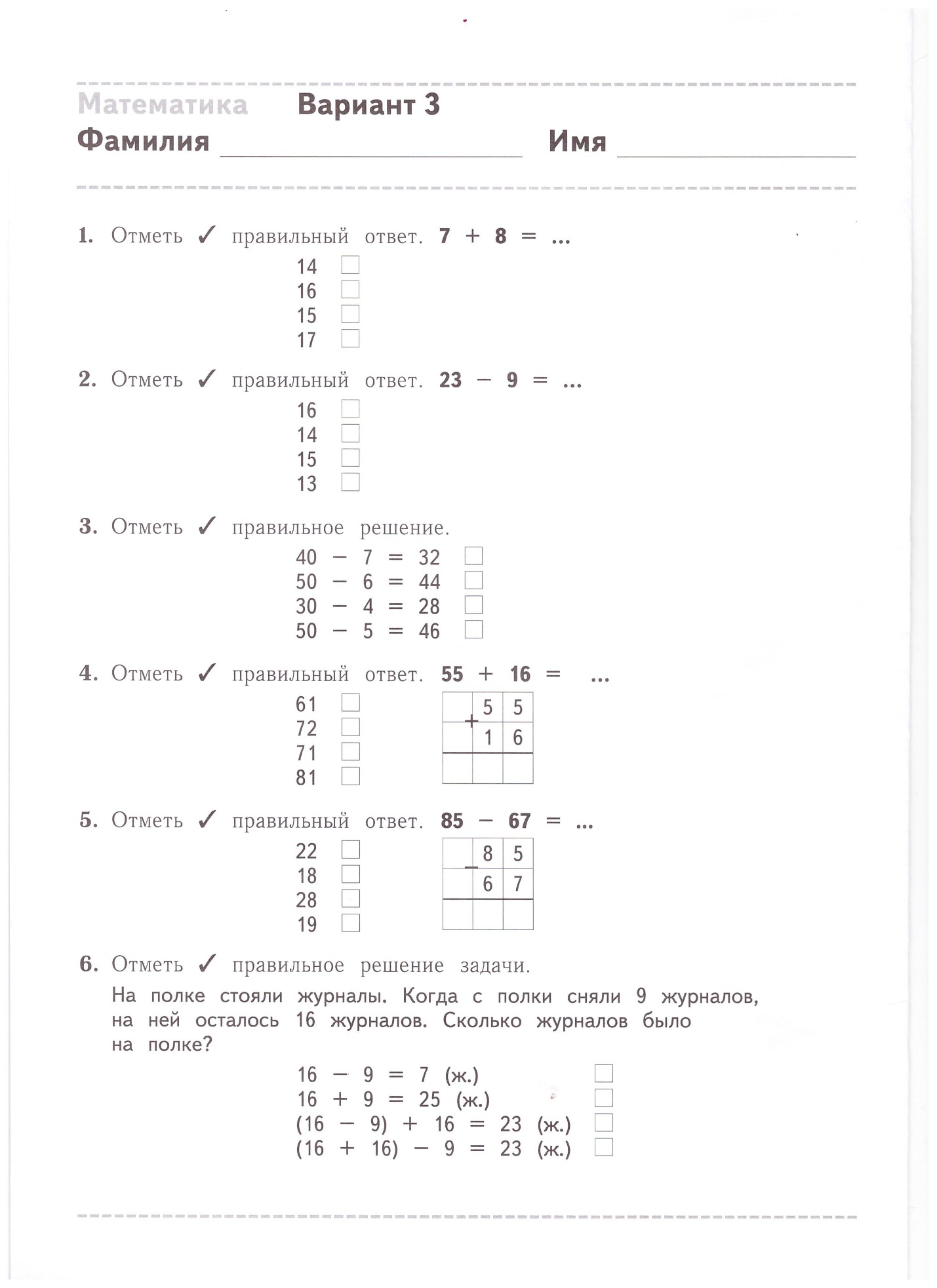 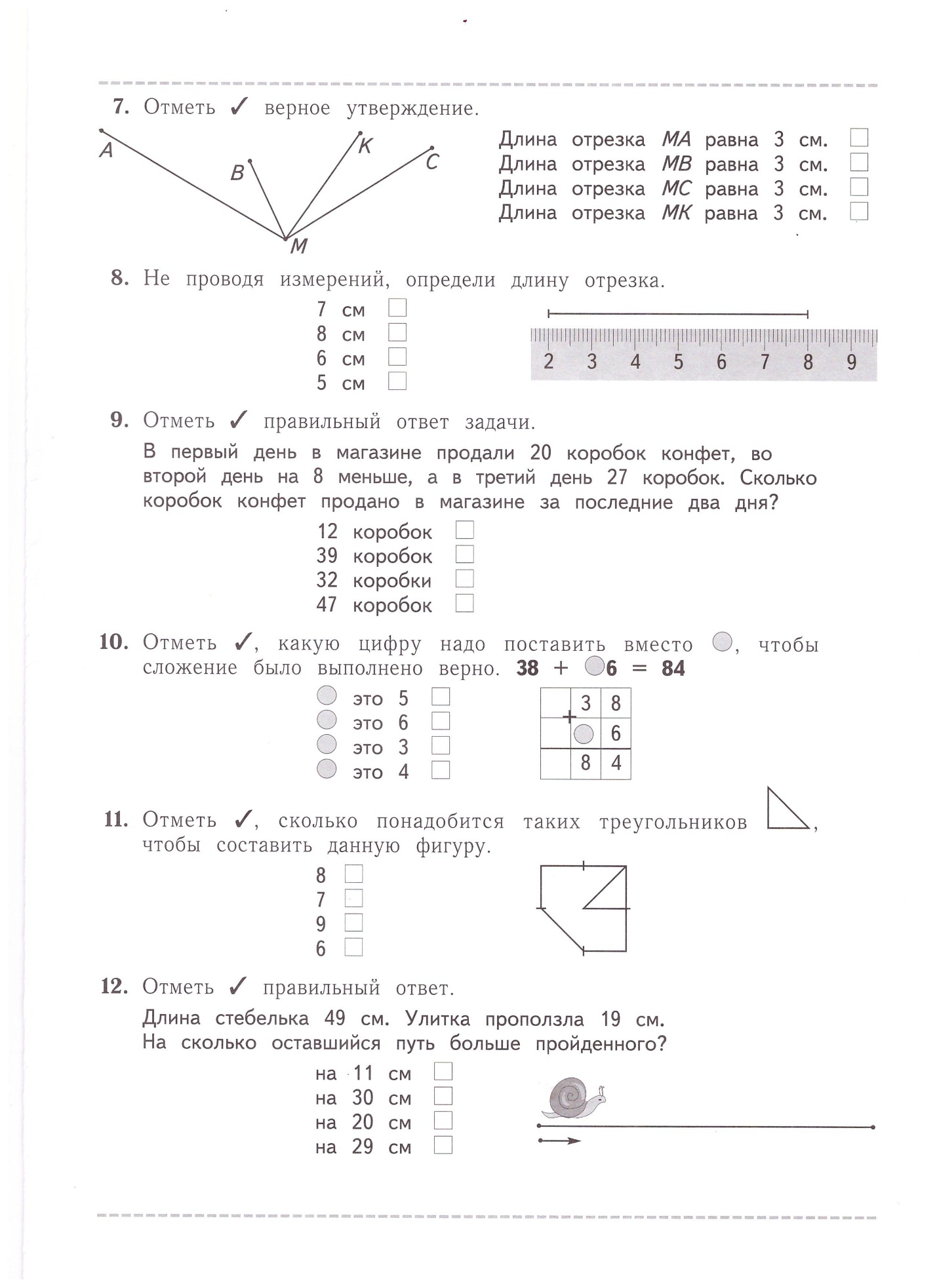 Промежуточная аттестация по математике 2 класс Тестовая работа по математикеРабота берётся из папки «Проверочные тестовые работы 2 класс» под редакцией Л.Е. Журовой.Тест по математике  позволяет выяснить, насколько знания и умения  учащихся 2 класса соответствуют основным требованиям к знаниям и умениям учащихся, оканчивающих 2 класс, как учащиеся умеют пользоваться  своими знаниями, умениями и навыками при выполнении тестовой работы. Тестовые задания  составлены таким образом, чтобы одновременно выяснилась и сформированность  учебных умений  - умения  воспринимать  учебную  задачу, контролировать  и корректировать  собственные  действия  по  ходу выполнения  задания, использовать свои знания в новой, нестандартной  ситуации.Структура работы по математике:Работа  представлена  в  4 вариантах,  каждый состоит из  12 тестовых заданий, которые  отражают основные  блоки  содержания  данного учебного  предмета  во  2 классе. Это арифметические действия с натуральными числами, текстовые задачи и геометрический материал.По своей сложности тестовые задания разделены на 3 группы:Первая группа – базовые задания. Они составляют половину от всех заданий и проверяют, как усвоены требования программы.Вторая группа – задания повышенной сложности. Они составляют  33% от всех заданий (4 задания). Эти задания не превышают требований программы, но даются в непривычной формулировке, либо их выполнение требует последовательного поэтапного самоконтроля ученика или точного знания алгоритма действия. Таким образом, эта группа заданий проверяет  те же знания, что и первая группа, но усложнена  проверкой сформированности  учебных умений и познавательной деятельности учащихся.Третья группа – задания высокого уровня сложности.  Они составляют  17%  от всех заданий (2 задания). Эти задания проверяют  усвоили ли  учащиеся материал, который имеется  в программах обучения, но не входит в число обязательных требований к  знаниям учащихся, оканчивающих 2 класс и характеризующих удовлетворительный  уровень усвоения знаний. На выполнение работы отводится  1 урок или 40 минПодходы к оцениванию проверочной  тестовой  работы.За каждое правильно выполненное задание  ученик получает  1 балл. 11 – 12 баллов   -   высокий  уровень  выполнения  работы.Высоким  уровнем  считается  такое  выполнение  теста, когда  ученик выполнил все базовые задания, все задания повышенной сложности  и хотя бы одно задание высокого уровня сложности.6 – 10 баллов   -  средний  уровень  выполнения  работы.Верхняя граница  среднего  уровня – выполнены  все базовые задания и все задания повышенной  сложности. Нижняя  граница  среднего уровня – выполнены  базовые задания полностью. Менее 6 баллов    -     низкий  уровень  выполнения  работы. Ученик  не выполняет  обязательные  требования программы.Итого : 12 баллов11- 12 баллов   - «5»9 – 10 баллов  -  «4»6 – 8 баллов  -  «3»Менее  6 баллов  -  «2»№ задания Уровень Кол-во баллов1Б12Б13Б14Б15Б16Б17П18П19П110П111В112В1